 Женский комплекс для дома на массу из 3-х разных недель  http://www.tvoytrener.com/doma/massa_3_nedeli.php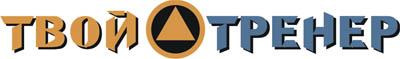 Первая неделя (раздельно)Вторая неделя (раздельно и суперсеты)Третья неделя (суперсеты)ИНДИВИДУАЛЬНЫЙ КОМПЛЕКС УПРАЖНЕНИЙЗаказать индивидуальный комплекс упражнений от Тимко Ильи (автора этого тенировочного плана и всех планов на сайте) вы можете здесь:http://www.tvoytrener.com/sotrydnichestvo/kompleks_upragnenii.phpЭтот план есть в нашем приложении «ТВОЙ ТРЕНЕР»НАШИ  БЕСПЛАТНЫЕ  КНИГИОБРАЩЕНИЕ  СОЗДАТЕЛЯ САЙТАЕсли вам понравился план тренировок - поддержите проект.
Команда нашего сайта делает всё возможное, чтобы вся информация на нём была абсолютно бесплатной для вас. И я надеюсь, что так будет и дальше. Но денег, что приносит проект, недостаточно для  его полноценного развития.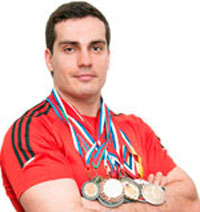 Реквизиты для перевода денег вы можете посмотреть здесь: http://www.tvoytrener.com/sotrydnichestvo/poblagodarit.php (С уважением, создатель и автор сайта Илья Тимко.)ТРЕНИРОВКА  1 (ноги плечи)1 НЕДЕЛЯ4 НЕДЕЛЯ7 НЕДЕЛЯ10 НЕДЕЛЯ13 НЕДЕЛЯ16 НЕДЕЛЯ19 НЕДЕЛЯРазминка 5–10 минутПодъём ног сидя(3х12-18)Приседания со штангой на плечах (4-5х8-12)Выпады с гантелями(4х10-12)Становая тяга на прямых ногах (4х10-12)Подъём на носки с гантелей (3х15-25)Жим штанги стоя с груди(4х8-12)Жим гантелями сидя(3х10-15)Махи гантелями в стороны (3х10-15)Заминка 2-5 минутТРЕНИРОВКА  2 (грудь спины)Разминка 5–10 минутСкручивания лёжа на полу (3х12-18)Отжимания от пола с колен (4х8-15)Жим гантелями лёжа под углом 30 гр (3-4х10-15)Разводы с гантелями под углом 20 гр (3х10-15)Тяга гантелей в наклоне(4х10-12)Тяга одной гантели в наклоне (3х10-12)Пуловер лёжа с гантелей(3х10-15)Подъём ног лёжа(3х12-18)Заминка 2-5 минутТРЕНИРОВКА  3 (ноги руки)Разминка 5–10 минутСкручивания лёжа на боку (3х12-18)Наклоны со штангой на плечах (4х10-12)Приседания с гантелей между ног (4х10-12)Выпады в бок(3х10-12)Подъём на носки с гантелей (3х15-25)Отжимания от лавки сзади (4х10-12)Французский жим с гантелями лёжа (3х10-15)Сгибание рук со штангой стоя (3х10-15)Заминка 2-5 минутТРЕНИРОВКА  1 (ноги плечи)2 НЕДЕЛЯ5 НЕДЕЛЯ8 НЕДЕЛЯ11 НЕДЕЛЯ14 НЕДЕЛЯ17 НЕДЕЛЯ20 НЕДЕЛЯРазминка 5–10 минутПодъём ног сидя(3х12-18)Приседания со штангой на плечах (4-5х8-12)Зашагивания на лавку с гантелями (4х10-12)Становая тяга  с гантелями (3х10-12)Подъём на носки с гантелей (3х15-25)Жим гантелями стоя попеременно (4х10-12)Жим штанги стоя из-за головы (3х10-15)Протяжка со штангой(3х10-15)Заминка 2-5 минутТРЕНИРОВКА  2 (грудь спина)Разминка 5–10 минутСкручивания лёжа на полу (3х12-18)Отжимания от пола с колен (4х8-15)Жим штанги лёжа(3х10-12)Разводы с гантелями под углом 20 гр (3х10-15)Тяга штанги в наклоне(4х10-12)Тяга одной гантели в наклоне (3х10-15)Пуловер лёжа с гантелей(3х10-15)Подъём ног лёжа(3х12-15)Заминка 2-5 минутТРЕНИРОВКА  3 (ноги руки)Разминка 5–10 минутСкручивания лёжа на боку (3х12-18)Наклоны со штангой на плечах (4х10-12)Приседания со штангой на груди (4х8-10)Подъём таза лёжа(3х10-15)Выпады со штангой(3х10-15)Отжимания от пола с колен узким хватом (4х8-15)Разгибание рук с гантелями в наклоне (3х10-15)Сгибание рук с гантелями попеременно (3х10-15)Заминка 2-5 минутТРЕНИРОВКА  1 (ноги плечи)3 НЕДЕЛЯ6 НЕДЕЛЯ9 НЕДЕЛЯ12 НЕДЕЛЯ15 НЕДЕЛЯ18 НЕДЕЛЯ21 НЕДЕЛЯРазминка 5–10 минутПодъём ног сидя(3х12-18)Скручивания лёжа на боку (3х12-18)Приседания со штангой на плечах (4х10-12)Выпады с гантелями(4х10-12)Становая тяга на прямых ногах (4х10-12)Подъём на носки с гантелей (4х15-25)Жим штанги стоя с груди(4х10-12)Махи гантелями в стороны (4х10-15)Заминка 2-5 минутТРЕНИРОВКА  2 (грудь спина)Разминка 5–10 минутСкручивания лёжа на полу (3х12-18)Подъём ног лёжа(3х12-18)Отжимания от пола с колен (4х10-12)Жим штанги лёжа под углом 30 гр (4х10-12)Тяга гантелей в наклоне(4х10-12)Пуловер лёжа с гантелей(4х10-15)Тяга одной гантели в наклоне (4х10-12)Разводы с гантелями горизонтально (4х10-15)Заминка 2-5 минутТРЕНИРОВКА  3 (ноги руки)Разминка 5–10 минутНаклоны со штангой на плечах (4х10-12)Приседания с гантелей между ног (4х10-12)Выпады в бок(4х10-12)Подъём на носки с гантелей (4х15-25)Отжимания от лавки сзади (4х10-12)Французский жим с гантелей стоя(4х10-15)Сгибание рук со штангой стоя (3х10-15)Сгибание рук с гантелями «молот» (3х10-15)Заминка 2-5 минут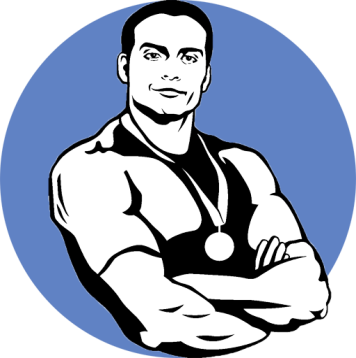 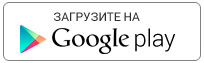 https://play.google.com/store/apps/details?id=com.tvoytrener.timkoilia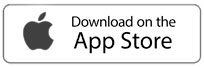 https://itunes.apple.com/ru/app/%D1%82%D0%B2%D0%BE%D0%B9-%D1%82%D1%80%D0%B5%D0%BD%D0%B5%D1%80/id1299904851?mt=8 Версия для компаhttps://yadi.sk/d/MEPa9xnB3R98By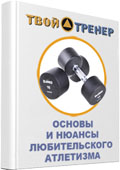 http://tvoytrener.com/kniga_tvoytrener.php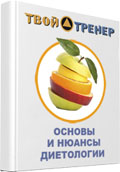 http://tvoytrener.com/kniga_tvoytrener2.phphttp://tvoytrener.com/kniga_tvoytrener3.php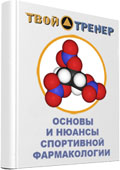 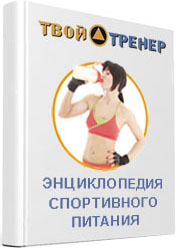 http://tvoytrener.com/kniga_tvoytrener5.php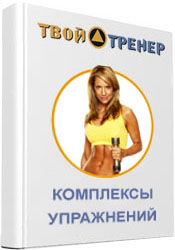 http://tvoytrener.com/kniga_tvoytrener6.phphttp://tvoytrener.com/kniga_tvoytrener4.php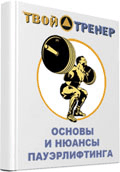 